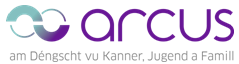 Crèche TandelJours de fermeture 2022Chers parents,En 2022 la Crèche de Tandel restera fermée les jours suivants:Vendredi, le 18 mars 2022 (Journée pédagogique)Lundi, le 18 avril 2022 (Lundi de Pâques)Vendredi, le 22 avril 2022 (Journée pédagogique)Lundi, le 9 mai 2022 (Fête européenne)  Jeudi, le 26 mai 2022 (Ascension)Lundi, le 6 juin 2022 (Lundi de Pentecôte)Jeudi, le 23 juin 2022 (Fête nationale)Lundi, le 15 août 2022 (Assomption)Mardi, le 1 novembre 2022 (Touissant)Du mardi 27 décembre au vendredi 31 décembre 2022 inclus (Congé collectif)La Crèche rouvrira lundi, le 2 janvier 2023.Merci pour votre compréhensionLisa Enders